Pandemi Nedir?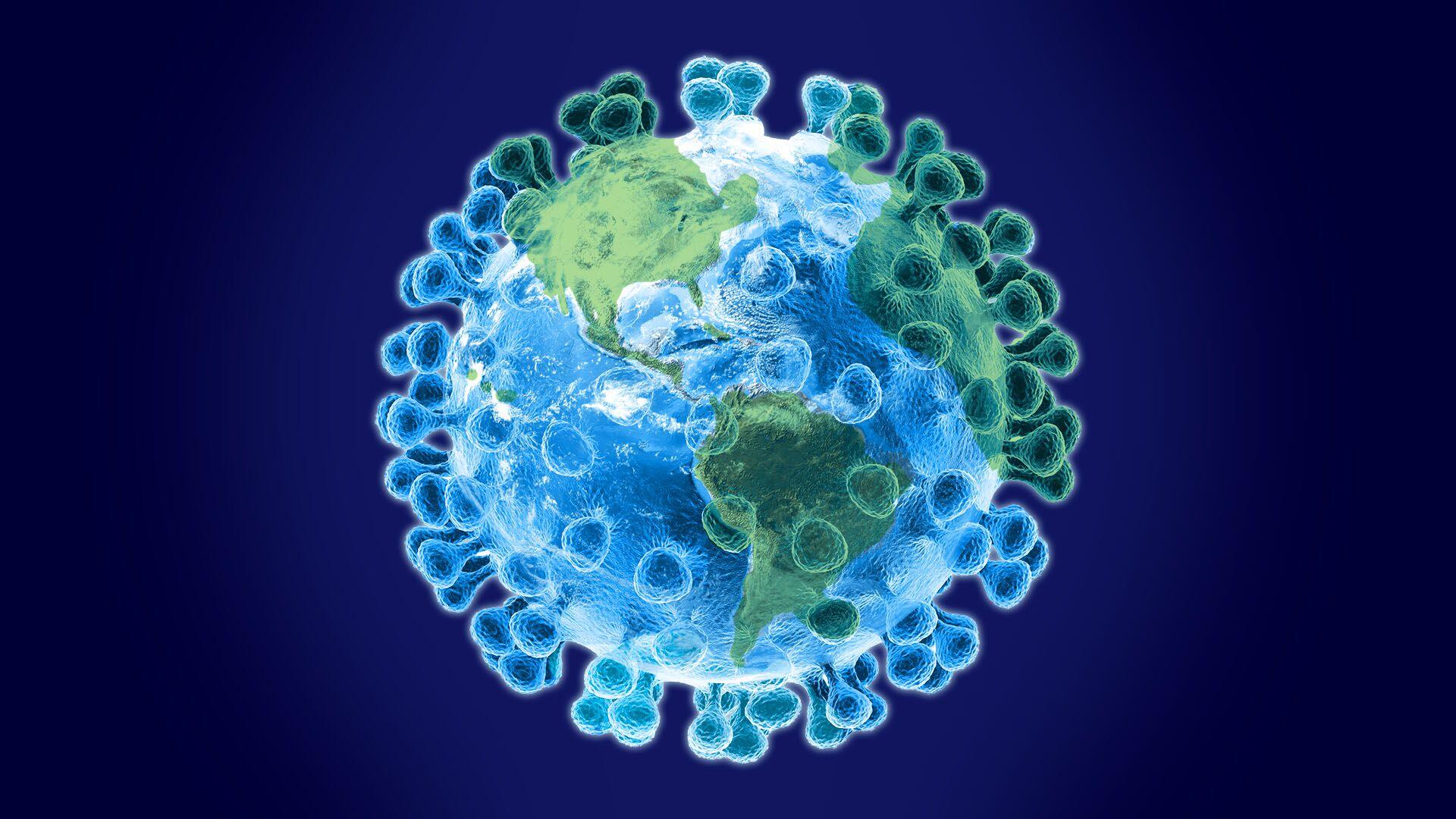 Pandemi; dünyada birden fazla ülkede veya kıtada, çok geniş bir alanda yayılan ve etkisini gösteren salgın hastalıklara verilen genel isimdir. Enfeksiyondan korunma ve kontrol önlemlerini uygulayarak; enfeksiyonun toplumda yayılmasını azaltmak ve böylece pandeminin erken dönemlerinde enfekte olacak kişi sayısını ve pandemi nedeniyle ortaya çıkacak vakaları azaltmak mümkündür. Pandemik Hastalık Nedir?Pandemik hastalık, dünya genelinde yaşayan insanların sağlığını tehdit eden bulaşıcı hastalıklara verilen bir isimdir.Pandemi Nasıl İlan Edilir?Pandemi, Dünya Sağlık Örgütü (WHO) tarafından ilan edilir. Yeni ortaya çıkan virüsün insandan insana kolay bir şekilde hızlıca yayılıyor olması önemli kriterlerdir. Pandeminin toplum düzeyindeki etkisi virüsün bulaştırıcılığına, hastalık oluşturma yeteneğine (virülansına), toplumdaki bireylerin bağışıklık durumuna, bireyler arası temas ve toplumlar arası ulaşım özelliklerine, risk faktörlerinin varlığına, sunulan sağlık hizmetlerine ve iklime bağlı olarak değişiklik göstermektedir. Koronavirüs Neden Pandemi İlan Edildi?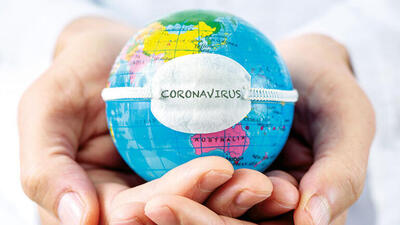 Koronavirüsün yayılma hızına ve insan sağlığı üzerindeki etkisine bakıldığında genel çapta koruyucu önlemlerin artırılmasını sağlamak adına pandemi ilan edildi. Tarihteki Pandemiler ve Göze Çarpan Epidemiler Hangileridir?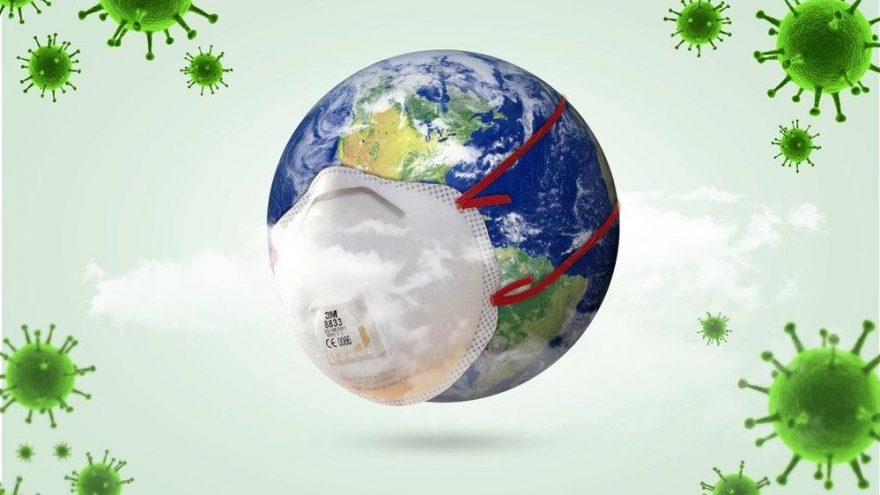 Kara vebaKoleraGripTifoDomuz gribiCOVID-19